Государственное бюджетное общеобразовательное учреждениегорода Москвы «Школа № 1512»Дошкольное отделениеТворческо-информационный проект «Вместе весело шагать…»Возрастная группа: подготовительная группа детей с ОВЗ.Авторы проекта: Толстых Т.В., Егорова А.С.,ВоспитателиЛыкова А.А. старший воспитательг. Москва, 2018г.Паспорт проектаАктуальность Современный мир так устроен, что одним из условий успеха является способность плодотворно работать в коллективе, находить способы взаимодействия, взаимопонимания с людьми, с которыми ты работаешь.Как известно, потребность ребенка в общении со сверстниками возникает несколько позже, чем его потребность в общении со взрослыми. Но именно в дошкольный период она уже выражена очень ярко и, если она не находит своего удовлетворения, то это приводит к неизбежной задержке социального развития. А создает наиболее благоприятные условия правильного воспитания и развития, именно коллектив сверстников, в который ребенок попадает в детском саду.Не секрет, что душевный комфорт, эмоциональная удовлетворенность ребенка напрямую зависит от того, как складываются его взаимоотношения с другими людьми, какую роль он играет в том коллективе, в котором находится. Поэтому, в настоящее время социализации уделяется особое внимание. В соответствии с ФГОС на этапе завершения дошкольного образования воспитанники детского сада должны научиться взаимодействовать со сверстниками и взрослыми. Актуальность этого направления обуславливается Стандартом, в основу которого заложен личностно-развивающий и гуманистический характер взаимодействия взрослых и детей, раскрывающий возможные достижения детей на этапе завершения дошкольного образования в виде целевых ориентиров:Ребенок овладевает основными культурными средствами, способами деятельности, проявляет инициативу и самостоятельность в разных видах деятельности — игре, общении, познавательно-исследовательской деятельности, конструировании и др.; способен выбирать себе род занятий, участников по совместной деятельности.Ребенок обладает установкой положительного отношения к миру, к разным видам труда, другим людям и самому себе, обладает чувством собственного достоинства; активно взаимодействует со сверстниками и взрослыми, участвует в совместных играх.Способен договариваться, учитывать интересы и чувства других, сопереживать неудачам и радоваться успехам других, адекватно проявляет свои чувства, в том числе чувство веры в себя, старается разрешать конфликты. Умеет выражать и отстаивать свою позицию по разным вопросам.Способен сотрудничать и выполнять как лидерские, так и исполнительские функции в совместной деятельности.Понимает, что все люди равны вне зависимости от их социального происхождения, этнической принадлежности, религиозных и других верований, их физических и психических особенностей.Проявляет эмпатию по отношению к другим людям, готовность прийти на помощь тем, кто в этом нуждается.Проявляет умение слышать других и стремление быть понятым другими.Всем хорошо известно, что между некоторыми детьми проявляются особенные, дружеские отношения. Старший дошкольник уже не назовет своим другом того, с кем играет в данную минуту. Он начинает руководствоваться в своем выборе друзей их поступками, отношением к товарищам по группе и к самому себе.Опыт показывает, что к старшему дошкольному возрасту увеличивается количество объединений сверстников и усиливается их устойчивость. В дружбе старших дошкольников значительную роль играет моральные качества сверстника, общий интерес к определенной игре, деятельности. Опыт первых отношений со сверстниками является тем фундаментом, на котором строится дальнейшее развитие личности ребенка. Этот первый опыт во многом определяет характер отношения человека к себе, к другим, к миру в целом.В настоящее время в свете ФГОС необходимо коренным образом пересмотреть взгляды на собственное педагогическое взаимодействие с ребенком, другими словами, характер взаимодействия с детьми в процессе совместной деятельности, а также характер взаимодействия детей в процессе самостоятельной деятельности, сформировать систему отношений ребенка к миру, к другим людям, к себе самому.Мы решили проанализировать ситуацию по данному вопросу в нашей группе. Наблюдения показали, что наши воспитанники имеют средний уровень развития коммуникативной деятельности. Сотрудничество и взаимодействие нередко носит ситуативный характер, то есть дети замечают действия партнера только в каждой конкретной ситуации. Они не способны предугадывать действия партнера, и вырабатывать общий способ решения задачи. В некоторых ситуациях проявляют недостаточно терпения при слушании партнера, затрудняются договориться с ним. В результате возникают конфликты, которые самостоятельно воспитанники решить не могут.Поэтому, мы приняли решение разработать и реализовать творческо-информационный проект «Вместе весело шагать».Цель проекта: создать условия для благоприятной атмосферы в детском коллективе; сформировать умение дошкольников пользоваться правилами культуры поведения и общения для дружеских взаимоотношений и совместной деятельности.Задачи проекта:Для детей:Обучающие:Сформировать навыки культурного поведения при общении со сверстниками в разных видах детской деятельности.Привлечь внимание ребёнка к сверстнику, его эмоциональным состояниям, чувствам, поступкам, интересам.Организовать совместную деятельность со сверстниками, которая будет способствовать развёртыванию активного общения детей.Развивающие:Способствовать развитию творчества, фантазии, мышления и любознательности, наблюдательности и воображения, речевых способностей в поддержании дружеских отношений.Расширить словарный запас для выражения дружеских чувств.Способствовать развитию детско–взрослых отношений посредством совместной творческой деятельности.Воспитательные:Способствовать формированию толерантности, уважения к сверстникам своей группы.Воспитывать у детей любовь и уважение к членам семьи, сверстникам.Воспитывать самоуважение, чувство собственного достоинства.Для педагогов:Создать развивающую предметно-пространственную среду, которая будет способствовать формированию доброжелательных взаимоотношений в группе.Разработать и провести цикл мероприятий с детьми, направленных на развитие доброжелательных взаимоотношений.Организовать систему работы над проектом.Обеспечить методическое сопровождение проекта.Обеспечить материально-техническое оснащение проекта. Для родителей:Обогатить знания по данной проблеме.Способствовать развитию творческих способностей в процессе совместной деятельности с детьми.Создать дружный коллектив родителей и детей.Работу по обозначенной цели, мы построили по следующим направлениям:1 направление	«Вместе весело шагать в центры активности» - работа воспитателей с детьми по формированию опыта совместной деятельности.2 направление «Вместе весело шагать в гости к Этикету» - организация работы по проведению практикумов по формированию и расширению первоначального опыта этического поведения.3 направление «Вместе весело шагать и вокруг все познавать» - совместная деятельность взрослых и детей.Ожидаемые результаты по проекту:Для детей:Развитие игровой деятельности на основе сотрудничества.Формирование уважительного отношения к взрослым и сверстникам.Расширение кругозора детей по проблеме.Сплочение детского коллектива.Для педагогов:Самореализация, повышение творческого потенциала.Повышение компетентности по использованию в образовательном процессе современных педагогических технологий.Для родителей:Оптимизация детско-родительских отношений.Создание атмосферы доверия, взаимопонимания и сотрудничества со всеми участниками проекта.Реализация поставленных задач будет осуществляться в процессе проведения специально организованных мероприятий, в совместной деятельности воспитателя с детьми, родителей и детей, в самостоятельной деятельности детей, через выставки, развлечения, досуги.Реализация поставленных задач будет проходить в три этапа:1. Вводный (подготовительный).2. Основной (практический).3. Заключительный (аналитический).I этап – вводный (подготовительный)План подготовительного этапа работыII этап – Проектная деятельностьПлан основного этапа реализации проектаIII этап – обобщающий, заключительныйПлан заключительного этапа реализации проектаИтоги проектаДетские взаимоотношения постоянно находятся в зоне внимания воспитателей, работающих с детьми 6-7 лет. Именно в этом возрасте формируется умение войти в детский коллектив, установить дружеские отношения и сотрудничество. Практическая значимость проекта «Вместе весело шагать» очевидна. Его осуществление помогает сформировать те фундаментальные составляющие, которые являются решающими для развития личности ребёнка, его успешной адаптации в любой социальной среде. Другими словами, целенаправленная работа по развитию эффективных навыков взаимодействия детей, обеспечивает не только положительное общение воспитанников, но и взаимопринятие детей друг другом, повышение самооценки, проявление собственной активности каждым ребёнком.Список использованной литературы:Авдеева Ю.В. Коммуникативное развитие детей 5-7 лет/ Ю.В. Авдеева, - М.: Сфера, 2012.Алябьева Е.А. «Нравственно-этические беседы и игры с дошкольниками». – М.: ТЦ Сфера, 2004.Бабаева, Т.И. Образовательная область «Социализация» учебно – методическое пособие / А.Г. Гогоберидз. – СПб.: Детство – Пресс, 2012.Бычкова С.С. Формирование умения общаться со сверстниками у старших дошкольников. М., 2002.Веракса Н. Е., Веракса А. Н. Проектная деятельность дошкольников. Пособие для педагогов дошкольных учреждений.— М.: Мозаика — Синтез, 2008.Дудакова Н. В. Формирование навыков успешного социального взаимодействия. Серия ситуативных игр-историй «Будем крепко дружить» // Дошкольная педагогика. – 2008. – № 5.1.Коваленко С.В. Коммуникативные способности и социализация детей 5-9 лет. – М., 2001.Микляева Н.В. Социально-нравственное воспитание дошкольников. – М.:ТЦ «Мозаика-Синтез», 2014.Михеева Е.В. «Развитие эмоционально - двигательной сферы детей 4-7 лет».-Волгоград: Учитель, 2013.Петрова В.И., Стульник Т.Д. Этические беседы с детьми 4-7 лет/ В.И.Петрова, - М.: Мозаика-Синтез, 2007.-75 с.Фесюкова, Л.Б. Комплексные занятия по воспитанию нравственности для детей 4 – 7 лет / Л.Б. Фесюкова. – Х.: ЧП «АН ГРО ПЛЮС», 2010.Шенцева В.А. Практикум по русскому речевому этикету: Пособие для учителей начальной школы / Под ред. П.Е. Решетникова. – Белгород: Изд.СГУ, 2001.Шипицына Л.М., Защиринская О.В., Воронова А.П., Нилова Т.А.  «Азбука общения: Развитие личности ребенка, навыков общения со взрослыми и сверстниками» (Для детей от3 до 6 лет.) – «Детство-пресс», 2010.Интернет-ресурсы.Приложения к проектуПриложение 1.Составление рассказа «Расскажи о своем герое». Приложение 2.Викторина  «С этикетом я дружу, быть воспитанным хочу!».Задачи. Подвести итоги работы по проекту; создать условие для самооценки уровня владения дошкольниками правилами этикета.Ход викториныФея Вежа: Здравствуйте, дорогие ребята! Я – фея, зовут меня Вежа. Пролетая над вашим детским садом, мне очень захотелось пригласить вас к себе в гости на планету Вежливости. Но добраться до неё можно только на ракете, и построить её придётся из особого «строительного материала» - «волшебных» слов. Давайте попробуем построить этот летательный аппарат! Хотите? Тогда за дело!Игра «Доскажи волшебное слово».До чего ж оно красивоСлово доброе… «спасибо».Говорить друзьям не лень,Улыбаясь… «добрый день».Друг другу на прощаниеМы скажем… «до свидания».Когда виноваты, сказать спешите«Прошу вас, пожалуйста, «извините».Мальчик вежливый и развитыйГоворит, встречаясь… «здравствуйте».Когда нас бранят за шалости,Говорим… «простите», пожалуйста.В день не бойся раз до стаГоворить… «пожалуйста».Я «спасибо» говорю,Значит, я... «благодарю».Фея Вежа: Итак, ракета к полёту готова, и мы с вами отправляемся в далёкое путешествие на планету Вежливости. В пути нам придётся сделать несколько остановок и выполнить различные задания. За каждый правильный ответ вы будете получать жетон. В конце полёта мы определим, кто вежа в вашей группе. Прошу вас пристегнуться. Садитесь поудобнее, взлетаем. Звучит космическая музыка. Первая остановка «Слова приветствия». - Какими словами вы встречаете новый день?- Какими словами приветствуете своих родных (маму, папу, бабушку и т.д.)?- Какими словами люди приветствуют друг друга днём?- Какими словами люди приветствуют друг друга вечером?Вторая остановка «Слова прощания».Игра «Закончи предложение».- Если я ухожу из детского сада, то воспитательнице я говорю…(До свидания, Мария Петровна!).- Если я ухожу из детского сада, то ребятам я говорю…(Пока. До свидания!).- Если я прощаюсь с бабушкой до следующих выходных дней, то бабушке я говорю…(Спасибо! Всего доброго! До встречи!).- Если папа отправляется в командировку, я говорю ему…(Счастливо! Всего хорошего!).- Если я на прогулке познакомился с мальчиком, а теперь ухожу домой, то ему говорю…(До встречи! Счастливо оставаться! Всего хорошего!).- Если бабушка с дедушкой уезжают на дачу, я говорю им…(До свидания! Счастливого пути!).Физкультминутка «Не собьюсь».Фея Вежа: Если показываю красный кружок, нужно хлопать в ладоши и говорить: «Здравствуйте!», зелёный кружок – топать и говорить: «До свидания!».Третья остановка «Слова благодарности».Игра «Кому мы так можем сказать?».- Обед был просто замечательным!- Какая у нас чистая группа!- Спасибо за веселые утренние зарядки!- Какой прекрасный ужин!- Большое спасибо, теперь у меня будет новая игрушка!- Спасибо, всё было очень вкусно!- Огромное спасибо, что следите за нашим здоровьем!- Благодарим за то, что учите нас дружить, мириться и прощать!Четвёртая остановка «Слова просьбы».Фея Вежа: Ребята, я знаю, что вам очень нравится стихотворение К. И. Чуковского «Телефон». Помните, кто звонил герою сказки? И у всех были самые разные просьбы. Давайте вспомним, чьи просьбы были вежливые, а чьи нет?Игра «Вежливая просьба».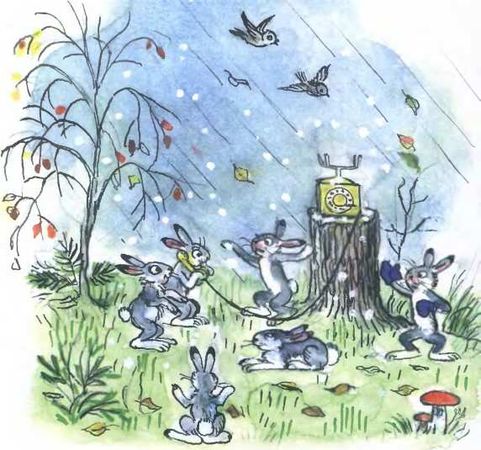 А потом позвонили зайчатки:Нельзя ли прислать перчатки?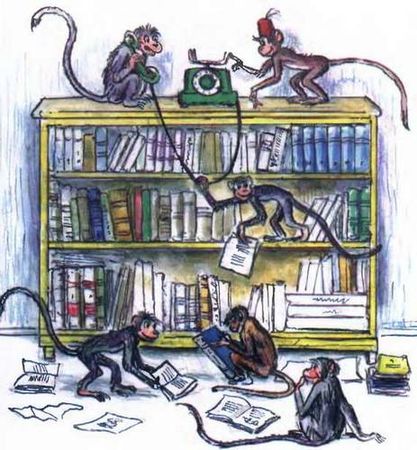 А потом позвонили мартышки:- Пришлите, пожалуйста, книжки!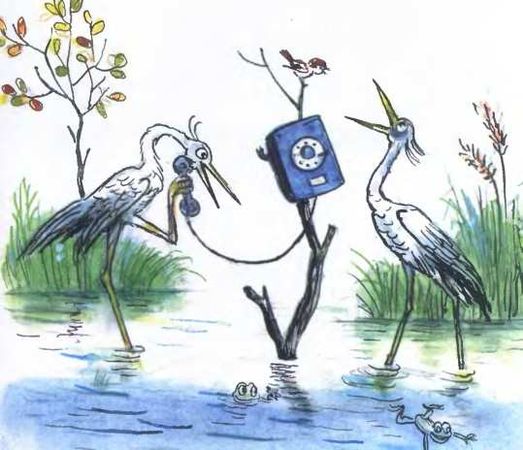 А потом позвонили цапли:- Пришлите, пожалуйста, капли: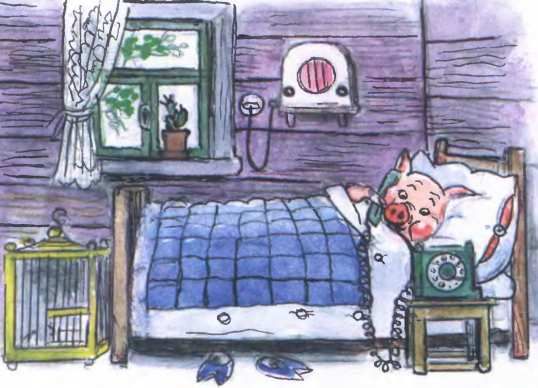 А потом позвонила свинья:Нельзя ли прислать соловья?Физкультминутка «Не ошибись, пожалуйста!».Фея Вежа: Я буду давать команды, а выполнять вы их будете только в том случае, если я скажу «пожалуйста».Встаньте.Встаньте, пожалуйста.Поднимите руки.Пожалуйста, похлопайте.Потопайте.Попрыгайте, пожалуйста.Улыбнитесь.Улыбнитесь, пожалуйста.Тихо сядьте. Тихо сядьте, пожалуйста.Пятая остановка «Слова извинения».Игра «Крестики - нолики».Детям раздаются полоски бумаги и карандаши. Если услышат слова извинений – ставят х, если другие слова – 0.Извини.Спасибо.Простите, пожалуйста!Здравствуйте!Будьте здоровы!Извините, пожалуйста!Я больше не буду!Добрый день!Не сердитесь на меня! Я прошу прощения!Шестая остановка «С этикетом я дружу, быть воспитанным хочу!».Игра «Правда ли?»Правда ли, что приветствие – это знак уважения?Правда ли, что первыми здороваются старшие с младшими?Правда ли, что первыми здороваются мужчины с женщинами?Правда ли, что здороваясь, мужчина должен встать?Правда ли, рукопожатие – тоже приветствие?Правда ли, что к незнакомым людям или старшим по возрасту принято обращаться на «ты»?Правда ли, что, встав из-за стола, надо говорить «спасибо»?Правда ли, что можно перебивать собеседника?Правда ли, что можно кричать во время разговора? Правда ли, что если ты виноват, надо признать свою вину и извиниться? Правда ли, что уходя из гостей, надо сказать «до свидания»?Подведение итогов викторины.Фея Вежа: Ребята, какие вы молодцы, как много знаете правил этикета, и теперь настало время подвести итоги. Награждение победителей.Фея Вежа:А теперь, друзья, на прощаньеГоворю вам «До свиданья!».Приложение 3.Итоговая викторина по речевому этикету в форме игры «Крестики - нолики».Задачи: подвести итоги работы над проектом; создать условие для самооценки уровня владения дошкольниками правилами этикета.Инструкция: если ты согласен с утверждением, ставь – х, если не согласен – 0.Правда ли, что при встрече надо здороваться друг с другом? (х).Правда ли, что всем можно говорить слово «привет»? (х).Правда ли, что первым должен поздороваться младший со старшими? (х).Правда ли, что любая просьба должна начинаться со слов «Я хочу…»? (о).Правда ли, что после обеда необязательно говорить «спасибо»? (о).Правда ли, что когда обидишь кого-нибудь, надо извиниться? (х).Правда ли, что когда вы уходите из детского сада, то говорите воспитательнице: «До свидания, Светлана Викторовна»? (х).Правда ли, что уходя из детского сада, вы говорите ребятам «Пока!».Приложение 4.Литературный досуг «Вместе лучше нам шагать, чтобы счастье отыскать»ПО СКАЗКЕ А. ТОЛСТОГО«ЗОЛОТОЙ КЛЮЧИК, ИЛИ ПРИКЛЮЧЕНИЯ БУРАТИНО»Задачи: расширять читательский кругозор детей; развивать мышление, память, внимание, речь, творчество; воспитывать дружелюбие, взаимовыручку.
ХОД МЕРОПРИЯТИЯ:Дети и взрослые входят в группу, беря цветные жетоны. Таким образом, они делятся на команды. 
Ведущий: Какие правила работы в команде вы знаете? 1. Уважай своего товарища.2. Умей каждого выслушать.3. Не согласен – предлагай!Ведущий: А тему нашего литературного досуга вы мне скажите, отгадав загадку:Далеко, на теплом мореПоявился вдруг мальчишка – Деревянный, с длинным носом,Про него создали книжку.В книжке много приключенийТот мальчишка испытал,Золотой волшебный ключикОн, в конце концов, достал.Черепахою Тортилой Был подарен ключик сей,И еще мальчишка встретилДобрых, преданных друзей.Хоть пришлось ему несладко –Был повержен Карабас.Как та книжка называлась?Вы мне скажите сейчас?(«Золотой ключик, или Приключения Буратино»)Ведущий: Сегодня мы с вами вспомним героев замечательной сказки А. Толстого «Золотой Ключик, или приключения Буратино». Эта сказка про деревянную куклу Буратино, пересказанная Алексеем Толстым на свой лад. За основу взята сказка Карла Коллоди о приключениях Пиноккио. Давайте еще раз вернемся к этой чудесной сказке и пройдемся с Буратино и его друзьями по удивительной сказочной стране. Ведущий: Дорогие друзья, вы разделились на две команды. Как ваши команды будут называться, вы узнаете, собрав слова. 1 команда - «Дружба».2 команда – «Друзья».
Ведущий: Итак, мы начинаем. Каждой команде будет задан вопрос по очереди. За каждый правильный ответ вы будете получать 1сольдо. Если команда отвечает на вопрос неправильно, то вторая команда, ответив правильно, может получить 1 сольдо. За игру не по правилам, вы можете лишить команду денег!Мы предлагаем Вам пройти интересные испытания, чтобы выиграть удивительный приз - знаменитый золотой ключик.1 конкурс «ВНИМАТЕЛЬНЫЙ ЧИТАТЕЛЬ».Ведущий: Я буду задавать вопросы по очереди каждой команде.1. Что проткнул своим длинным носом Буратино? (холст)2. Что принес поесть папа Карло? (луковицу)3. От чего Карабас Барабас становился добрее? (от чихания)4. Кто рассказал Буратино тайну золотого ключика? (Пьеро)5. Чье изображение было вырезано на двери в каморке? (Буратино)6. Как назывался первый урок Буратино? (Арифметика) 7. Какая мышь привела Буратино в Страну Дураков? (Летучая) 8. Как называлась комедия, которую смотрел Буратино в кукольном театре Карабаса-Барабаса? («Девочки с голубыми волосами, или 33 подзатыльника».)9. Какое лекарство давала Мальвина Буратино? (Касторку.)10. Что использовала Мальвина в качестве зеркала? (Зеркального карпа.)Ведущий: Молодцы! Команды блестяще справились с первым конкурсом!2 конкурс «ПОРТРЕТ БУРАТИНО» (аппликация, от каждой команды по человеку наклеивают детали).Ведущий: Молодцы! Команды отлично справились со вторым конкурсом!3 конкурс «ХОРОШО-ПЛОХО».Ведущий: Давайте вспомним, какие хорошие и не очень хорошие поступки совершил Буратино в сказке. Перед вами лежат карточки, на которых написаны положительные и отрицательные поступки и черты характера главного героя. Команда «Дружба» отбирает положительные поступки и черты характера, команда «Друзья» - отрицательные.4 конкурс «УЗНАЙ СКАЗОЧНОГО ГЕРОЯ ПО ОПИСАНИЮ».
1 вопрос: «У этого сказочного героя были «…седые волосы, росшие около ушей. Носил широкополую шляпу. С прекрасной шарманкой он ходил по городам, пением и музыкой добывал себе на хлеб» (Шарманщик Карло).

2 вопрос: «из-под лестницы, из-под пола показалась толстая голова. Высунулось, понюхало и вылезло серое животное на низких лапах» (Крыса Шушара).

3 вопрос: «Девочка с кудрявыми голубыми волосами… открыла хорошенькие глазки. Эта девочка была самой красивой куклой из кукольного театра Карабаса Барабаса». (Мальвина).

4 вопрос: «…появилась большая, страшная змеиная голова. Но это была не змея. Это была никому не страшная, пожилая… с подслеповатыми глазами». (Черепаха Тортила).

5 вопрос: «вошёл длинный, мокрый-мокрый человек с маленьким-маленьким лицом, таким сморщенным, как гриб сморчок. На нём было старое зелёное пальто, на поясе болтались щипцы, крючки и шпильки. В руках он держал жестяную банку и сачок». (Дуремар.)

6 вопрос: «Существо немного похожее на таракана, но с головой, как у кузнечика. Оно сидело на стене под очагом и тихо потрескивало: «Кри-кри». Существо глядело выпуклыми, как из стекла, глазами, шевелило усиками». (Говорящий Сверчок).

7 вопрос: «Маленький человечек в длинной белой рубашке с длинными рукавами. Его лицо было обсыпано белой пудрой, белой, как зубной порошок». (Пьеро). 

8 вопрос: «Из-за картонного дерева выскочил человек, весь клетчатый, как шахматная доска». (Арлекин).

10 вопрос: «Человек такой страшный из виду, что можно было окоченеть от ужаса. Густая нечёсаная борода его волочилась по полу, выпученные глаза вращались, огромный рот лязгал зубами, будто бы это был не человек, а крокодил». (Карабас Барабас).

11 вопрос: « Покачался-покачался на тоненьких ножках, шагнул раз, шагнул другой, скок-скок, прямо к двери и на улицу». (Буратино).

12 вопрос: «На головах у них были надеты мешки с прорезанными дырками для глаз. Один, пониже ростом, размахивал ножом, другой, повыше, держал пистолет». (Кот Базилио и лиса Алиса).
Ведущий: Четвёртый конкурс прошёл успешно! Пришло время отдохнуть!ФИЗКУЛЬТМИНУТКА
5 конкурс «ДОБРЫЕ ПРЕВРАЩЕНИЯ»Ведущий: Дорогие друзья! Я думаю, что у каждого героя этой сказки свой неповторимый характер. Давайте подумаем, какими были герои «Золотого ключика»? Если вы согласны с моим утверждением – похлопайте; если не согласны – потопайте.Папа Карло: трудолюбивый, добрый, заботливый, жадный, неунывающий.Мальвина: аккуратная, прилежная, хитрая, добрая, отзывчивая, готовая помочь.Карабас-Барабас: злой, заботливый, жестокий, жадный.Лиса Алиса: хитрая, жадная, коварная, обманщица, притворщица, отзывчивая.Кот Базилио: ленивый, добрый, жадный, мудрый, обманщик, притворщик, доносчик.Тортила: мудрая, спокойная, важная.Ведущий: Дорогие друзья! Кто из этих персонажей отрицательный? Я думаю, что вы со мной согласитесь, что плохое не постоянно, оно может становиться лучше. Как вы думаете, что может помочь этим героям стать хорошими? (добрые дела, слова, поступки).Хочу вам сказать, что кот Базилио и Карабас Барабас хотят стать хорошими и изменить свое имя. Давайте поможем им. Игра «Каким был, каким стал».Злой котище Базилио – сердитый кот Базилик – заботливый котик Базильчик – добрый котёночек Базилюшка.Сердитый Карабас Барабас – внимательный Карабасик Барабас – заботливый Карабас Барабасик – добрый Карабасик Барабасик.Ведущий: Молодцы! Отлично справились с заданием!6 конкурс «ЖИВОТНЫЕ – ГЕРОИ СКАЗКИ». На вопросы отвечает капитан команды. Разрешается помощь команды.Кто учил Буратино уму-разуму? (Мудрый Сверчок) Кто хотел съесть Буратино? (Крыса Шушара)Кто втянул Буратино в «плохую компанию» и обманули его? (Кот Базилио и лиса Алиса).Кто укрыл Буратино под крылом, когда тот сбежал из харчевни, хотя потом долго ругался? (Петух)Кто губернатор Города Дураков? (Толстый Лис)Кто схватил Буратино и бросил его в пруд? (Бульдоги-сыщики)Кто хотел накормить Буратино червяками? (Лягушки в пруду)Кто дал Буратино золотой ключик? (черепаха Тортила)Кто скандалил с Буратино, а затем рассказал коту Базилио и лисе Алисе, где он спрятался? (Летучая мышь)Кто лучший друг Мальвины, Буратино и Пьеро, хотя сначала он пытался «воспитывать» Буратино? (Пудель Артемон)7 конкурс «БЮРО НАХОДОК».Ведущий: Кому принадлежат эти предметы?8 конкурс «ТЫ - МНЕ, Я - ТЕБЕ».Вопросы своим друзьям задаёт Камилла:Грустный поэт, влюбленный в девочку с голубыми волосами. (Пьеро)Владелец кукольного театра. (Карабас Барабас)Девочка с голубыми волосами. (Мальвина)Как звали отца Буратино?Что герои сказки нашли в потайной комнате? (Кукольный театр)Вопросы своим друзьям задаёт Маша:Кому попалось говорящее полено?Как называлась харчевня, в которой обманули Буратино?Какой породы был Артемон?Вопросы своим друзьям задаёт Федя:Ведущий: Это очень веселая и праздничная сказка со счастливым концом, повествующая о дружбе, любви и взаимопомощи. Ею автор доказывает, что если друзья вместе, то им ничего не страшно и они с честью выдержат все испытания. И мы сегодня в этом убедились. Подведение итогов, награждение.Основание для разработки проектаПримерная основная общеобразовательная программа дошкольного образования «От рождения до школы» под редакцией Н.Е. Веракса , Т.С. Комаровой, М.А. Васильевой , разработанная в соответствии с ФГОС.ФГОС дошкольного образования (приказ № 1155Минобрнауки РФ от 17.10.13 г, действует с 01.01.2014 г).Сроки реализации,продолжительностьпроектаДолгосрочный (январь – апрель 2018г.)ВидТворческо-информационный.Тип проектаГрупповой, подгрупповой.Участники проектаВоспитатели, воспитанники (14 человек), родители.Возрастная группаПодготовительная группа детей с ОВЗ.Этапыреализации проекта1 этап – подготовительный.Цель - определение целей и форм взаимодействиямежду участниками проекта.2 этап – основной.Цель - реализация плана сотрудничества между всеми участниками проекта.3 этап – заключительный.Цель – подведение итогов партнерства между педагогами, детьми и их родителями.Проблема значимаядля детей, на решениекоторой направленпроект Умею ли я взаимодействовать с друзьями? Как следует вести себя с друзьями? Умею ли я сотрудничать со взрослыми?АктуальностьАктуальность проекта обусловлена необходимостью формирования и развития нравственных качеств и дружеских взаимоотношений между детьми. Повышение коммуникативной компетентности детей, изменение их взглядов на мир и отношения с окружающими, развитие способности сознавать и контролировать свои эмоции и поведение. Цель проектаСоздать условия для благоприятной атмосферы в детском коллективе; сформировать умение дошкольников пользоваться правилами культуры поведения и общения для дружеских взаимоотношений и совместной деятельности.Задачи проектаДля детей:Обучающие:Сформировать навыки культурного поведения при общении со сверстниками в разных видах детской деятельности.Привлечь внимание ребёнка к сверстнику, его эмоциональным состояниям, чувствам, поступкам, интересам.Организовать совместную деятельность со сверстниками, которая будет способствовать развёртыванию активного общения детей.Развивающие:Способствовать развитию творчества, фантазии, мышления и любознательности, наблюдательности и воображения, речевых способностей в поддержании дружеских отношений.Расширить словарный запас для выражения дружеских чувств.Способствовать развитию детско–взрослых отношений посредством совместной творческой деятельности.Воспитательные:Способствовать формированию толерантности, уважения к сверстникам своей группы.Воспитывать у детей любовь и уважение к членам семьи, сверстникам.Воспитывать самоуважение, чувство собственного достоинства.Для педагогов:Создать развивающую предметно-пространственную среду, которая будет способствовать формированию доброжелательных взаимоотношений в группе.Разработать и провести цикл мероприятий с детьми, направленных на развитие доброжелательных взаимоотношений.Организовать систему работы над проектом.Обеспечить методическое сопровождение проекта.Обеспечить материально-техническое оснащение проекта. Для родителей:Обогатить знания по данной проблеме.Способствовать развитию творческих способностей в процессе совместной деятельности с детьми.Создать дружный коллектив родителей и детей.Итоговое мероприятиепроектаСовместный литературный досуг «Вместе лучше нам шагать, чтобы счастье отыскать» (по сказке А. Толстого «Золотой ключик, или приключения Буратино».Продукт проектаКоллективная работа «Цветок дружбы».Создание «Полянки Дружбы».Ожидаемыерезультаты по проектуДля детей:Развитие игровой деятельности на основе сотрудничества.Формирование уважительного отношения к взрослым и сверстникам.Расширение кругозора детей по проблеме.Сплочение детского коллектива.Для педагогов:Самореализация, повышение творческого потенциала.Повышение компетентности по использованию в образовательном процессе современных педагогических технологий.Для родителей:Оптимизация детско-родительских отношений.Создание атмосферы доверия, взаимопонимания и сотрудничества со всеми участниками проекта.Ресурсы Материально-техническая базафонотека: аудиодиск с записями детских песен о дружбе;видеотека: видеозаписи сказок русских и зарубежных писателей по проблеме;развивающая предметно-пространственная среда.Методическое обеспечение:демонстрационный материал: серия сюжетных картинок;тематические картотеки «стихи», «загадки», «сказки»;сценарии литературного досуга, викторин;детская художественная литература;детская познавательная литература.Технические средства обучения:магнитофон;ноутбук.Дальнейшее развитиепроектаВ дальнейшем планируется продолжить изучение даннойпроблемы и использовать накопленный опыт в своей работе.№ п/пМероприятияСрок выполненияОтветственные1.Постановка целей, определение актуальности и значимости проекта 1 неделя начала реализациипроектаВоспитатели2.Подбор материалов, изучениеметодической литературы по данной теме.1 неделя начала реализациипроектаВоспитатели3.Составление плана-графикапроекта.1 неделя начала реализациипроектаВоспитатели4.Подбор наглядно-дидактического материала, художественной литературы, иллюстраций.1 неделя начала реализациипроектаВоспитателиРабота с детьмиРабота с детьмиРабота с детьмиРабота с детьмиСоциально-коммуникативное развитиеСоциально-коммуникативное развитиеСоциально-коммуникативное развитиеСоциально-коммуникативное развитиеАнкетирование детей «Кто твой друг?».Задачи: формирование представлений о дружбе между людьми.2 неделя начала реализациипроектаВоспитателиДидактические упражнения: «Угадай мое настроение», «Передай свое настроение».Задачи: сов-ть умение передавать своиположительные эмоции другим.2 неделя начала реализациипроектаВоспитателиИнсценировка проблемных ситуаций.2 неделя начала реализациипроектаВоспитателиПознавательное развитиеПознавательное развитиеПознавательное развитиеПознавательное развитие1.Проведение бесед по картинкам. (Уроки доброты, Чувства, эмоции).Задачи: формирование представлений о дружбе.2 неделя начала реализациипроектаВоспитатели2.Просмотр презентации «Когда мои друзья со мной».Задачи: вспомнить литературныепроизведения о дружбе и друзьях.2 неделя начала реализациипроектаВоспитатели3.Рассматривание иллюстраций, фотографий.2 неделя начала реализациипроектаВоспитателиРечевое развитиеРечевое развитиеРечевое развитиеРечевое развитие1.Чтение художественной литературы по проблеме.Задачи: развивать у детей навыки общения в различных жизненных ситуациях.3 неделя начала реализациипроектаВоспитатели2.Обсуждение пословиц и поговорок о дружбе.Задачи: продолжить знакомитьс народным творчеством.3 неделя начала реализациипроектаВоспитатели3.Составление рассказа о своих друзьях. Задачи: развивать мышление и речь детей.3 неделя начала реализациипроектаВоспитателиХудожественно-эстетическое развитиеХудожественно-эстетическое развитиеХудожественно-эстетическое развитиеХудожественно-эстетическое развитие1.Художественное творчество (рисование) «Мой друг».Задачи: сов-ть умение детей рисовать портрет друга, передавать его характерные черты.3 неделя начала реализациипроектаВоспитатели2.Ручной труд «Подарок другу».Задачи: развивать творческие способности детей.3 неделя начала реализациипроектаВоспитатели3.Коллективная работа «Цветок дружбы».Задачи: сов-ть умение детей  работать сообща.3 неделя начала реализациипроектаВоспитатели4.Слушание музыкальных произведений о дружбе и друзьях.Задачи: развивать умение передавать свои эмоции 3 неделя начала реализациипроектаВоспитателиФизическое развитиеФизическое развитиеФизическое развитиеФизическое развитие1.«Зарядка для друзей» (физкультминутки).Задачи: развивать умениекоординировать речь с движением.4 неделя начала реализациипроектаВоспитатели2.Проведение спортивных развлечений: «Найди себе пару»; «Эстафета парами».Задачи: укреплять дружескиевзаимоотношения.4 неделя начала реализациипроектаВоспитатели3.Игры и игровые упражнения на сотрудничество.Задачи: развивать творческиеспособности.4 неделя начала реализациипроектаВоспитателиРабота с родителямиРабота с родителямиРабота с родителямиРабота с родителями1.Интервьюирование родителей по теме проекта.1 неделя начала реализациипроектаВоспитатели2.Привлечение родителей к совершенствованию развивающей предметно-пространственной средыгруппы.1 неделя начала реализациипроектаВоспитатели3.Проведение консультаций, бесед по теме проекта.1 неделя начала реализациипроектаВоспитатели№ п/пМероприятияСрок выполненияОтветственные1 направление «Вместе весело шагать в центры активности»1 направление «Вместе весело шагать в центры активности»1 направление «Вместе весело шагать в центры активности»1 направление «Вместе весело шагать в центры активности»1.Центр 
сюжетно-ролевых и режиссерских игр.Формы деятельности:Сюжетно-ролевые игры: - на бытовые сюжеты; - на темы литературных произведений, мультфильмов.Театрализованные игры: - режиссёрские, - игры – драматизации.Конструкторские игры.Инсценировки.Игры, возникающие по инициативе детей.В течение реализации проектаВоспитатели2.Центр 
познавательной активности.Формы деятельности:Экспериментирование с различными материалами.Беседы.Наблюдение за природными явлениями.Дидактические игры, творчески развивающие ситуации.Работа по схемам и картам.Работа по замыслу.Рассматривание серии картин с изображение природных сообществ, книг познавательного характера, атласов, коллекций.В течение реализации проектаВоспитатели3. Центр
двигательной активности.Формы деятельности:Активный отдых.Самостоятельная двигательная деятельность по инициативе детей.Спортивные развлечения.Подвижные игры и физические упражнения.Двигательная разминка.Игровые упражнения: «Кольцеброс», «Узнай по голосу», «Удочка», «Бой петухов» и др.Игры-соревнования.В течение реализации проектаВоспитатели4. Центр
самостоятельной деятельности.Формы деятельности:Слушание песен о друзьях.Просмотр сказок и мультфильмов о дружбе. Конструирование из различных материалов.Художественно-продуктивная деятельность.Ознакомление с художественной литературой.Выставка детского творчества.В течение реализации проектаВоспитатели5.Центр
экспериментирования и наблюдения.Формы деятельности:Игры - эксперименты.Моделирование.Опыты.Наблюдения.Беседы. Постановка и решение вопросов проблемного характера.Самостоятельная деятельность детей.В течение реализации проектаВоспитатели2 направление «Вместе весело шагать в гости к Этикету»2 направление «Вместе весело шагать в гости к Этикету»2 направление «Вместе весело шагать в гости к Этикету»2 направление «Вместе весело шагать в гости к Этикету»Тема «Удивительное слово «Здравствуй»».Задачи: расширить запас активно используемых этических выражений.Формы деятельности:1. Ситуативный разговор «Что обозначает слово «Здравствуй»?».2. Этическая игра «Вежливый мячик».В течение реализации проектаВоспитателиТема «Рад тебя видеть».Задачи: закрепить умение детей употреблять различные слова приветствия с друзьями.Формы деятельности:1. Постановка проблемного вопроса «Умеем ли мы здороваться с друзьями?».2. Решение проблемных ситуаций.В течение реализации проектаВоспитателиТема «Прощание».Задачи: закрепить умение детей употреблять разные формы прощаний.Формы деятельности:1. Игра «Закончи предложение».2. Ритуал прощания.В течение реализации проектаВоспитателиТема «Вежливая просьба»Задачи: закрепить умение детей употреблять вежливые формы обращения с просьбой в разных ситуациях.Формы деятельности:1.Чтение художественной литературы: К. И. Чуковский «Телефон».2. Решение этических задач.3. Игра «Вежливо-невежливо».В течение реализации проектаВоспитателиТема «Очень нужное слово «Спасибо»».Задачи: закрепить умение детей употреблять слова благодарности и вежливо отвечать на благодарность.Формы деятельности:1. Проблемная ситуация «Для чего говорят «Спасибо?».2. Беседа «Какие бывают слова благодарности».3. Упражнения в умении выбирать нужные слова благодарности.В течение реализации проектаВоспитателиТема «Простое слово «Извини»».Задачи: закрепить умение детей употреблять различные формы выражения извинений и отвечать на них.Формы деятельности:1. Ситуативный разговор «Когда мы пользуемся словом «Извини»?».2. Решение этических задач.В течение реализации проектаВоспитателиТема «Давайте говорить друг другу комплименты».Задачи: овладеть формами выражения одобрения, дружелюбия.Формы деятельности:1.Ситуативный разговор «Что такое комплемент?».2. Игры – упражнения: «Кто лучше», «Кто так сказал?».В течение реализации проектаВоспитатели3 направление «Вместе весело шагать и вокруг все познавать»3 направление «Вместе весело шагать и вокруг все познавать»3 направление «Вместе весело шагать и вокруг все познавать»3 направление «Вместе весело шагать и вокруг все познавать»1.Организация выставки художественной литературы по проблеме.1 неделя с начала реализации проектаВоспитателиродители.2.Чтение художественной литературы, просмотр мультфильмов о дружбе.В течение реализации проектаВоспитателиродители.3.Выбор литературного героя, с которым хотел бы дружить ребёнок.2 недели с начала реализации проектаРодители, дети.4.Конкурс рисунков «Мой любимый герой».2 недели с начала реализации проектаРодители, дети, воспитатели.5.Составление рассказа «Расскажи о своем герое».В течение реализации проектаВоспитателиродители.6.Изготовление героев и атрибутов к сказке «Айболит».В течение реализации проектаРодители.7.Изготовление «Полянки дружбы» - места, где поссорившиеся ребята, могут помириться.В течение реализации проектаРодители.8.Изготовление игрушек – «мирилок».В течение реализации проектаРодители.9.Создание карты путешествия на планету Вежливости.В течение реализации проектаРодители, дети.10.Изготовление «Волшебного сундучка», где будут лежать карточки с «волшебными» словами.В течение реализации проектаРодители.11.Создание «Копилки вежливых слов».В течение реализации проектаРодители, дети.12.Изготовление героев и атрибутов к сказке «Кот Леопольд».В течение реализации проектаРодители.№ п/пМероприятияСрок выполненияОтветственные1.Литературный досуг «Вместе лучше нам шагать, чтобы счастье отыскать» (по сказке А. Толстого «Золотой ключик, или приключения Буратино».Последняя неделя реализации проектаВоспитатели родители.2.Создание презентации «Как мы работали над проектом»Последняя неделя реализации проектаВоспитателиКамилла Б.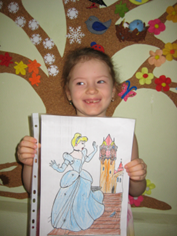 Я очень люблю сказку про Золушку. Золушка – красивая, трудолюбивая, добрая, старательная девочка. Её ручки всё умели, даже сшили красивые платья сёстрам, которые собирались на бал. Я хотела бы дружить с такой девочкой!Полина П.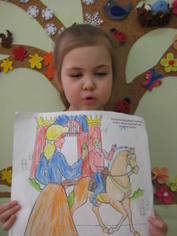 Это Золушка. Она красивая, добрая, все умела делать: мыть пол и посуду, ухаживать за цветами, шить и гладить. Хорошо, что в конце сказки она превратилась в принцессу. Я бы хотела с ней дружить!Кирилл Л.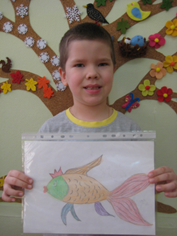 Это золотая рыбка. Я её выбрал потому, что она исполняет желания и просьбы добрых людей, а злых – нет.Даня П.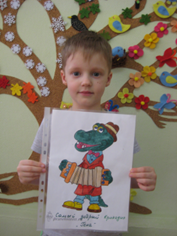 Это крокодил Гена. Я его выбрал, потому что он самый добрый и вежливый крокодил на свете. С ним все хотели дружить. Он красивый и весёлый!Дима Г.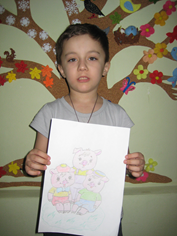 Это поросята из сказки «Три поросёнка». Мне очень нравится Наф-Наф, потому что он умный, трудолюбивый, добрый. Когда волк погнался за его братцами, он пустил их к себе домой. Эти поросята дружные и смогли победить злого волка.благодарюпожалуйстапроститездравствуйтеизвинитедо свиданиядобрый деньспасибоХорошо(Положительные поступки и черты характера)Плохо(Отрицательные поступки и черты характера)Любит своего папу Карло, готов помочь ему в беде.Упрямый, непослушный - спорит с Джузеппе и Мудрым Сверчком, не слушается папу Карло.Верный друг, помогает своим друзьям-куклам, спасает их.Невежа - запускает молотком в Сверчка, дразнит Джузеппе.Догадливый, соображает, как узнать тайну золотого ключика.Любопытный - сует нос в нарисованный очаг.Храбрый, мужественно сражается с полицейскими, не боится Карабаса-Барабаса, проникает в харчевню, чтобы узнать тайну ключика.Лентяй - не хочет идти в школу и убегает в театр.Хитрый, несколько раз он перехитрил Карабаса и выставил его на посмешище.Хитрит с мальчишкой, чтобы заполучить билет в театр.Может быть и вежливым -уговаривает петуха помочь ему.Доверчивый - верит россказням Алисы и Базилио про Поле Чудес.Хочет улизнуть из харчевни, не расплатившись с хозяином.Не хочет учиться хорошим манерам, ест руками, пьет из кофейника, сует нос в чернила.Скандалит с Мальвиной и Артемоном, обзывает их «воображалами».Из-за глупости выдает полицейским папу Карло, которого забирают в тюрьму.Хочет обмануть цыпленка и съесть его, хотя потом ему самому становится стыдно.